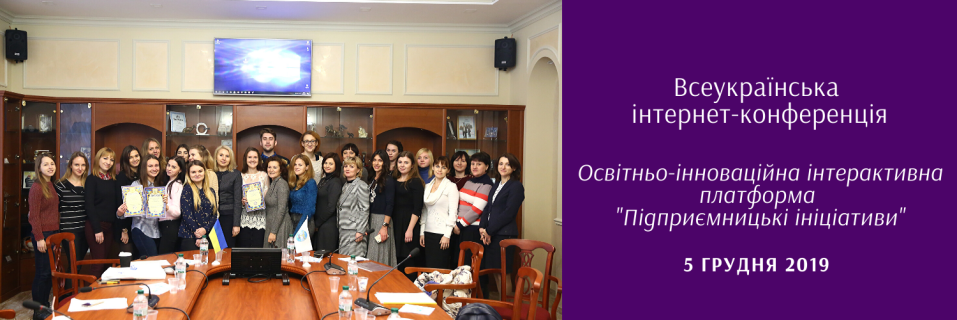 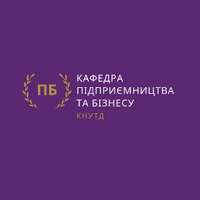 ЗАЯВКА УЧАСНИКАПрізвище, ім’я та по-батьковіПосада 	Навчальний заклад (організація)кафедра, факультетТел.: 	E-mail 	Назва доповіді:Секція:   	За результатами конференції буде видано електронний збірник тез, який буде надіслано учасникам на вказані при реєстрації електронні адреси та розміщено на сайті http://knutd.com.ua.Друкований варіант збірки буде розіслано за обов’язковим переліком розсилки видань України.